四川省（乐山市）地方标准DB XX/T XXXX—XXXX油菜稀植轻简栽培技术规程Technical regulation for low density and light simplified cultivation of Rapeseed. (Brassica napus L.)     XXXX - XX - XX发布XXXX - XX - XX实施       发布范围本标准规定了油菜稀植轻简栽培技术的术语和定义、育苗及整地、免耕稀植、本田管理及油菜收获的技术要求。本标准适用于乐山市平坝、丘陵区的油菜稀植栽培指导。规范性引用文件NY 414 低芥酸低硫苷油菜种子NY/T 794 油菜菌核病防治技术规程NY/T 1231 油菜联合收割机质量评价技术规范DB51/T 2085 油菜病虫害绿色防控技术规程DB51/T 2089 油菜根肿病防治技术规程术语和定义
油菜稀植轻简栽培（low density and light simplified cultivation of Rapeseed）油菜种植密度不超过4000株/667m²,通过适时早播、培育壮苗、免耕稀植、高效施肥等措施，增加单株一次分枝数和单株角果数，实现高产，有效减少种植劳动力及成本的一种栽培模式。培育壮苗品种选择选择适合当地自然环境和耕作制度的高产、优质、多抗品种，种子符合NY/T 414要求。不能自行留用上年大田收获的油菜籽作为种子。苗床选择及准备选择土质松软肥沃，排灌方便，地势平缓田地作苗床，先进行翻耙，清除杂草，然后开厢沟，苗床地厢面宽1.5 m，厢沟宽0.3 m，沟深0.25 m。苗床宜施足底肥，每667 m2用P2O5 5 kg~7 kg、K2O 4 kg~5 kg、硼肥1 kg作底肥。播种宜九月中、下旬播种。苗床与大田按1:5~1:6备足苗床，每667 m2苗床播400 g~500 g种子。每667 m2可用颗粒状尿素5 kg左右拌油菜种子进行均匀撒播，现拌现撒。苗床管理匀苗定苗出苗后宜在三叶前进行匀苗定苗，定苗时每平方米均匀留苗90株~100株，间苗时要去除密苗留匀苗、去除小苗留大苗、去除弱苗留壮苗、去除病苗留健苗。病虫害防治应及时进行病虫害防治，病虫害防治按照NY/T 794、DB51/T 2085、DB51/T 2089的规定进行。追肥出苗后，根据苗情追施速效氮肥1~2次，每667 m2追施纯N 3 kg~4 kg。免耕稀植移栽前大田准备宜做好开沟排湿，开好厢沟、腰沟、围沟，做到沟直底平、沟沟相通；移栽前7 d左右使用非选择性除草剂进行化学除草。移栽时间及规格苗龄30 d左右或者真叶6片左右可进行起苗移栽。行距0.5 m左右，窝距0.4 m左右，每窝栽1苗，每亩3000~ 4000 苗。本田管理合理施肥油菜移栽后14d左右，根据本田土壤肥力水平，每667 m2施用N：P2O5：K2O 24:11:5 油菜专用缓释复合肥40~45kg/亩。 病虫草害防治在调查监测的基础上，适时做好病虫草害的防治工作，坚持预防为主、综合防治。油菜菌核病、病毒病、根肿病、蚜虫等应按照NY/T 794、DB 51/T 2085、DB 51/T 2089等的规定进行防治。使用油菜专用除草剂进行化学除草，防治草害。油菜收获收割摊晒全田油菜三分之二以上的角果呈黄色，主轴基部角果籽粒呈种子固有颜色时，人工割倒摊晒田间摊晒5d左右。机械脱粒使用油菜收割机脱粒。收割机作业前应进行全面检查，作业时宜采用中油门工作最为适宜，结束时待机器内脱粒清选干净后再停止运转，以减少油菜籽损失。油菜收割质量应符合NY/T 1231的规定。贮藏收获后及时晾晒、储藏。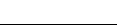 ICS  点击此处添加ICS号CCS  点击此处添加CCS号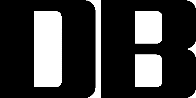 